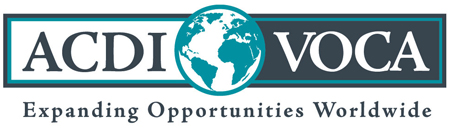 ЗАПРОС НА ПОДАЧУ ПРЕДЛОЖЕНИЙ Услуги добровольного медицинского страхованияECP-OPS-BIS-RFP-001В рамкахПроект USAID «Конкурентное предприятие», программ «Фермер фермеру» и «Агросоода»в Кыргызской Республикефинансируемых USAID72011518D00002ВВЕДЕНИЕОБЩАЯ ИНФОРМАЦИЯ О КОМПАНИИ Представительство ACDI/VOCA – головной офис которого расположен в городе Вашингтон, округ Колумбия – является некоммерческой организацией, занятой в сфере международного развития. Для продвижения экономического роста и развития активного гражданского общества организация оказывает сельхозпредприятиям техническую помощь и содействие с развитием управленческого потенциала, финансовые услуги, услуги по развитию предприятий, услуги по развитию сообществ, а также услуги, связанные с обеспечением продовольственной безопасности.  Дополнительная информация доступна на сайте: www.acdivoca.org.ОБЩАЯ ИНФОРМАЦИЯ О ПРОГРАММЕ Пятилетний проект USAID «Конкурентное предприятие» направлен на повышение объемов продаж и создание новых рабочих мест на предприятиях малого и среднего бизнеса (МСБ) в Кыргызской Республике. Проект будет работать с крупными предприятиями, представляющими конечные рынки сбыта для более мелких предприятий и индивидуальных предпринимателей, предприятиями МСБ, финансовыми институтами, фирмами, специализирующимися на оказании деловых и консалтинговых услуг, государственными органами, ассоциациями и другими участниками рынка, которые готовы совместно с проектом вкладывать ресурсы в ускорение инклюзивного рыночного роста. Данная цель будет обеспечиваться за счет создания системы, позволяющей улучшить доступ на рынок и повысить конкурентоспособность МСБ, привлечь инвестиции, расширить возможности для женщин и молодежи, развить навыки и обеспечить более благоприятные условия для ведения бизнеса.ЦЕЛЬОБЪЕМ РАБОТ / ТЕХНИЧЕСКОЕ ЗАДАНИЕ ТИП ДОГОВОРА И УСЛОВИЯ ОПЛАТЫ Представительство ACDI/VOCA намерена заключить аккордный договор на поставку услуг в соответствии с принятым Предложением. Корпорация ACDI/VOCA будет проводить оплату в соответствии со сроками и условиями, согласованными между сторонами. Оплата будет осуществляться посредством банковских переводов.   подготовка ПРЕДЛОЖЕНИЯ и требования к подаваемым документам подготовка предложения Отборочная комиссия проведет оценку участников тендера, опираясь на их техническое предложение/страховой план  и ценовое предложение (составленные в письменном виде). Каждый из этих документов будет оцениваться в соответствии с критериями, которые приводятся в Разделе V. Заинтересованные участники тендера должны ознакомиться с техническими требованиями и всеми инструкциями, изложенными в настоящем ЗПП. Несоблюдение этого требования может повлечь за собой определенные риски для участника тендера. Заинтересованные участники тендера должны предоставить следующую информацию и документы: сведения о потенциале компании и опыте оказания аналогичных услуг Подтвердить потенциал компании и опыт оказания аналогичных услуг, предоставив:   Описание опыта работы, приложив к такому описанию соответствующие заказы на поставку услуг. Пожалуйста, укажите трех клиентов (и их контактные данные), которые работали с вашей организацией в ходе последних двух лет в странах или регионах, охватываемых настоящим ЗПП (и, если возможно, в той же сфере деятельности).   Ценовое предложение для услуг добровольного медицинского страхования. Техническое предложение/страховой план, включающий в себя услуги, перечисленные в Разделе II – «Объем работ / Техническое задание»;   Зона действия полиса и соответствующие лечебные учреждения (количество и местоположение лечебных учреждений, оказывающих медицинские услуги);  Виды медицинского обслуживания для членов семей; Возможность в любое время добавить в страховой план или исключить из него сотрудников корпорации ACDI/VOCA и/или членов их семей.  ПОДАЧа предложения Техническое предложение/страховой план и ценовое предложение должны быть оформлены и подшиты (или отправлены по электронной почте) как два отдельных документа, на каждом из которых должно стоять соответствующее название. На каждом документе должен быть указан номер настоящего ЗПП и название организации участника тендера.   Вся корреспонденция, отправляемая в ответ на настоящий ЗПП, должна быть получена на позднее крайнего срока, указанного на титульной странице настоящего ЗПП. Участники тендера должны предоставить оригинал OPS-BIS-RFP-001, а также копию OPS-BIS-RFP-001 в формате PDF следующему получателю: По всем вопросам и за получением дополнительной информации необходимо обращаться по указанному выше телефону. Предложения, отправленные по факсу, не принимаются. Представительство ACDI/VOCA не возмещает участникам тендера какие-либо расходы, связанные с подготовкой предложений, подготовленных в ответ на настоящий ЗПП. критерии оценки При проведении оценки поступивших предложений будет Представительство ACDI/VOCA будет использовать указанные ниже баллы. Участники тендера должны предложить свое наиболее конкурентное ценовое предложение. Предложения будут оцениваться в соответствии со следующими критериями: ПРОЦЕДУРА ПРОВЕДЕНИЯ ТЕНДЕРА После публикации настоящего ЗПП участники тендера должны подготовить официальное предложение и отправить его представителю Представительства ACDI/VOCA, контактные данные которого указаны в Разделе IV (b) (1). Полученные предложения будут оцениваться в соответствии с критериями оценки, изложенными выше в Разделе V. Предложениям будут присваиваться те или иные баллы в зависимости от того, насколько участник тендера отвечает требованиям, предусмотренным в настоящем ЗПП. Победивший участник тендера получит официальное уведомление. С отобранным участником тендера будут проведены переговоры по поводу условий контракта. Если контракт будет подписан, участник тендера приступит к реализации проекта.       сроки и условия подача предложения после установленного срока  Предложения, полученные после крайнего срока, установленного для подачи предложений и указанного на титульной странице настоящего ЗПП, рассматриваться не будут. Участники тендера должны самостоятельно проследить за тем, чтобы их предложения были получены в соответствии с инструкциями, изложенными в настоящем документе. Предложения, полученные с опозданием, будут рассматриваться  только в том случае, если причина задержки связана с Представительством   ACDI/VOCA и/или ее сотрудниками/агентами; или если это отвечает интересам Представительства ACDI/VOCA. отзыв предложения Предложения могут быть отозваны посредством письменного уведомления, которое должно быть отправлено по электронной почте в любое время до присуждения контракта. Предложения могут быть отозваны лично участником тендера или его уполномоченным представителем (представитель должен быть представлен и подписать расписку о получении предложения до присуждения контракта).   право на проведение переговоров и принятие предложения Настоящий ЗПП включает в себя тендерные требования и представляет собой приглашение к подаче предложений. Представительство ACDI/VOCA оставляет за собой право присудить контракт любому участнику тендера или же никому из участников. Представительство ACDI/VOCA не берет на себя каких-либо обязательств – прямо или косвенно – компенсировать участникам тендера расходы, понесенные ими в связи с подготовкой и подачей предложений. Представительство ACDI/VOCA может отклонить любое предложение, как не отвечающее требованиям. Предложение считается отвечающим требованиям, если оно соответствует всем условиям и срокам, предусмотренным в настоящем ЗПП. Предложение должно быть полным; на нем должна стоять подпись уполномоченного лица, обладающего правом подписи; предложение должно быть доставлено не позднее крайнего срока, указанного на титульной странице настоящего ЗПП.  Представительство ACDI/VOCA оставляет за собой право принять предложение, даже если в предложении будут обнаружены незначительные отклонения от установленных требований. Представительство ACDI/VOCA оставляет за собой право присудить контракт по результатам первоначальной оценки предложений без проведения дополнительных обсуждений. Представительство ACDI/VOCA также оставляет за собой право провести с любым отвечающим требованиям участником тендера детальные итоговые переговоры, касающиеся всего предложения или отдельной его части.  срок действия предложения Подаваемые предложения должны оставаться в силе в течение 30 дней с момента получения предложения. Сюда, помимо всего прочего, входит стоимость услуг, сроки и условия, уровень оказания услуг и любая другая информация. Если вашей организации будет присужден контракт, вся информация, предоставленная в ЗПП и в ходе переговоров, будет иметь юридическую силу.  минимальные требования для участников тендера Участники тендера (1) должны иметь официальную лицензию на занятие данной деятельностью в Кыргызской Республике, (2) не должны иметь каких-либо ограничений для получения средств от USAID, (3) не должны быть отнесены к числу террористических организаций. Кроме того, участников тендера могут попросить предоставить следующую информацию: Участники тендера (1) должны иметь официальную лицензию на занятие данной деятельностью в Кыргызстане,Свидетельство о регистрации юридического лица;Безналичные банковские переводы;Принимать платежи в местной валюте (кыргызский сом). права на интеллектуальную собственность Любая материальная и нематериальная собственность, создаваемая или получаемая в рамках настоящего контракта,  является исключительной собственностью Представительства ACDI/VOCA и донорской организации. Термин «собственность» включает в себя все данные и отчеты, связанные с настоящим контрактом. (См. Раздел 12 и 13 Приложения А).  приложения приложение B. страховой план/техническое предложение – форма подачи заявки  (Заполните форму, добавив в нее всю необходимую информацию; заполненная форма должна быть оформлена как первая страница вашего технического предложения; к техническому предложению должна быть приложена указанная выше документация. Заверьте ваше предложение, поставив ниже подпись в соответствующем поле. Подписав и заверив эту форму, вы подтверждаете, что все сроки и условия настоящего ЗПП имеют преимущественную силу перед любыми прилагаемыми документами. Если ваше предложение не будет заверено, это может стать причиной для его отклонения)Мы предлагаем предоставить товары/услуги, перечисленные в разделе «Объем работ / Техническое задание», в соответствии со сроками и условиями, предусмотренными в Запросе на подачу предложений, номер которого указан выше. Мы подтверждаем, что мы имеем право участвовать в тендерах на поставку товаров и услуг государственным учреждениям и отвечаем указанным критериям отбора.  Срок действия нашего предложения составляет 60 дней, начиная с даты и времени, которые указаны как крайний срок подачи предложения. организационно-правовая форма (ОТМЕТЬТЕ все подходящие варианты) 	Участник тендера подтверждает, что:      организация не зарегистрирована/не ведет деятельность в США	 Организация не принадлежит Правительству США  (Если ваша организация не зарегистрирована/не ведет деятельность в США, переходите к заполнению поля «Подтверждение о не-финансировании террористической деятельности»)  	ТОЛЬКО ДЛЯ ОРГАНИЗАЦИЙ, ЗАРЕГИСТРИРОВАННЫХ В США: Некоммерческая организация		  Коммерческая организация	  Организация, принадлежащая или управляемая государством		 Крупный бизнес	  Малый бизнес	  Колледж или Университет	 Организация, владельцем которой является женщина	  Малое предприятие, находящееся в неблагоприятных условияхПодтверждение о не-финансировании террористической деятельностиУчастник тендера – насколько он в данный момент осведомлен – на протяжении последних десяти лет не предоставлял, а также предпримет разумные шаги, чтобы сознательно не предоставлять в настоящее время и в будущем материальную поддержку или ресурсы каким бы то ни было лицам или организациям, которые осуществляют, пытаются осуществлять, пропагандируют, способствуют или участвуют в террористических актах; или осуществляли, пытались осуществлять, пропагандировали, способствовали или участвовали в террористических актах. Участник тендера также подтверждает, что его организация не включена в один из следующих списков: 1) Список организаций и лиц, не имеющих права участвовать в тендерах: https://www.sam.gov;  2) Список Комитета по санкциям Совета безопасности ООН, учрежденного резолюцией 1267 (1999) Совбеза ООН («Комитет 1267»): http://www.un.org/sc/committees/1267/aq_sanctions_list.shtml, и 3) Список граждан особых категорий и запрещённых лиц, который ведется Управлением по контролю за иностранными активами Казначейства США  http://www.treasury.gov/ofac/downloads/t11sdn.pdfНижеподписавшееся лицо подтверждает, что он(а) уполномочен(а) подписывать документы от имени указанной ниже компании и связывать эту компанию юридическими обязательствами по всем условиям и положениям, предусмотренным в оригинальном экземпляре ЗПП (включая приложения, которые были добавлены корпорацией ACDI/VOCA).  Предложение заверено:	Дата опубликования ЗПП: 				02 августа 2021 годаПериод оказания услуг: 			С 01 октября 2021 года по 30 сентября 2022 года Крайний срок подачи предложений: 	    	16.00 вечера, 01 сентября 2021 годаПо всем вопросам и за получением дополнительной информации обращаться не позднее:   16.00 вечера, 20 августа 2021 годаОтветы на полученные вопросы будут предоставлены не позднее: 16:00 вечера, 25 августа 2021 годаACDI/VOCAACDI/VOCAПолучатель:Email:SKasymbekova@ecp-kyrgyzstan.orgНомер сотового телефона 00996 772 539918Крайний срок подачи01 сентября 2021 года Адрес  Кыргызстан, Бишкек, ул. Ж.Пудовкина 87/2, 3 этаж. Критерии оценки Баллы*Опыт работы и список клиентов 10Ценовое предложение для услуг добровольного медицинского страхования20Техническое предложение/страховой план, включающий в себя услуги, перечисленные в Разделе II – «Объем работ / Техническое задание»25Зона действия полиса и соответствующие лечебные учреждения (количество и метаположение лечебных учреждений, оказывающих медицинские услуги) 20Виды медицинского обслуживания для членов семей 10Возможность в любое время добавить в страховой план или исключить из него сотрудников корпорации ACDI/VOCA и/или членов их семей 15Общий балл100Дата подготовки технического предложения:Номер ЗПП:OPS-BIS-RFP-001Название ЗПП:Добровольное мед.страхованиеПодпись:______________________________________________Имя:______________________________________________________Должность:________________________________________________Дата:______________________________________________________Заверено от имени компании:Заверено от имени компании:Заверено от имени компании:(Д/М/Год)(Д/М/Год)Компания:______________________________________________________________________________________________________________________________________________________________________________________________________________________________________________________________________________________________________________________________________________________________Адрес:________________________________________________________________________________________________________________________________________________________________________________________________________________________________________________________________________________________________________________________________Номер в универсальной системе нумерации данных DUNS:________________Регистрационный номер компании: Регистрационный номер компании: Регистрационный номер компании: _________________